Παράδειγμα μοντελοποίησης και υπολογισμού άγνωστου ασαφούς συστήματος:Θεωρούμε ένα άγνωστο σύστημα με δύο εισόδους x1, x2 και μια έξοδο y, όπως φαίνεται στο παρακάτω σχήμα:	x1 							(a)x2						       y	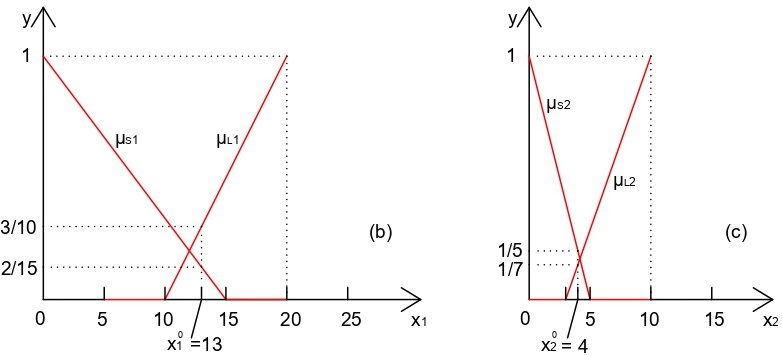 Έστω ότι οι είσοδοι x1 και x2 ανήκουν στα κλειστά διαστήματα τιμών Χ1 = [0, 20] και     Χ2 = [0, 10]. Έστω, επίσης, ότι το Χ1 έχει δύο συναρτήσεις συμμετοχής μS1() και μL1(), που περιγράφουν τους λεκτικούς τελεστές «μικρό» - «μεγάλο», αντιστοίχως, και κατά όμοιο τρόπο το Χ2 έχει τις μS2() και μL2(), όπως φαίνεται στα σχήματα b και c.Τέλος, υποτίθεται πως γνωρίζουμε από πειράματα τις ακόλουθες σχέσεις εισόδου – εξόδου (κανόνες εξαγωγής συμπεράσματος):R1:	IF 	x1 είναι «μικρό» 	AND 	x2 είναι «μεγάλο» 	THEN 	y = x1 + x2R2:	IF 	x1 είναι «μεγάλο»					THEN 	y = x1 R3:	IF 	x2 είναι «μεγάλο»					THEN 	y = x2ειδάλλως									y = 0 Σε αυτό το παράδειγμα, υποτίθεται πως τα x1 και x2 δεν μπορεί να είναι αμφότερα «μεγάλο».Από τα σχήματα (b) και (c) προκύπτει εύκολα ότι:Για 	μS1() = 2/15		και 		μL1() = 3/10Για 	μS2() = 1/5		και 		μL2() = 1/7Συνεπώς, ακολουθώντας τον αλγόριθμο εισόδου – εξόδου υπολογίζουμε τα ακόλουθα:Τις αντίστοιχες εξόδους:Τις ασαφείς τιμές μέλους των εξόδων: =  = Τη μέση τιμή της τελικής εξόδου, που αντιστοιχεί στις εισόδους 